Пам’ятка для дітей та батьків 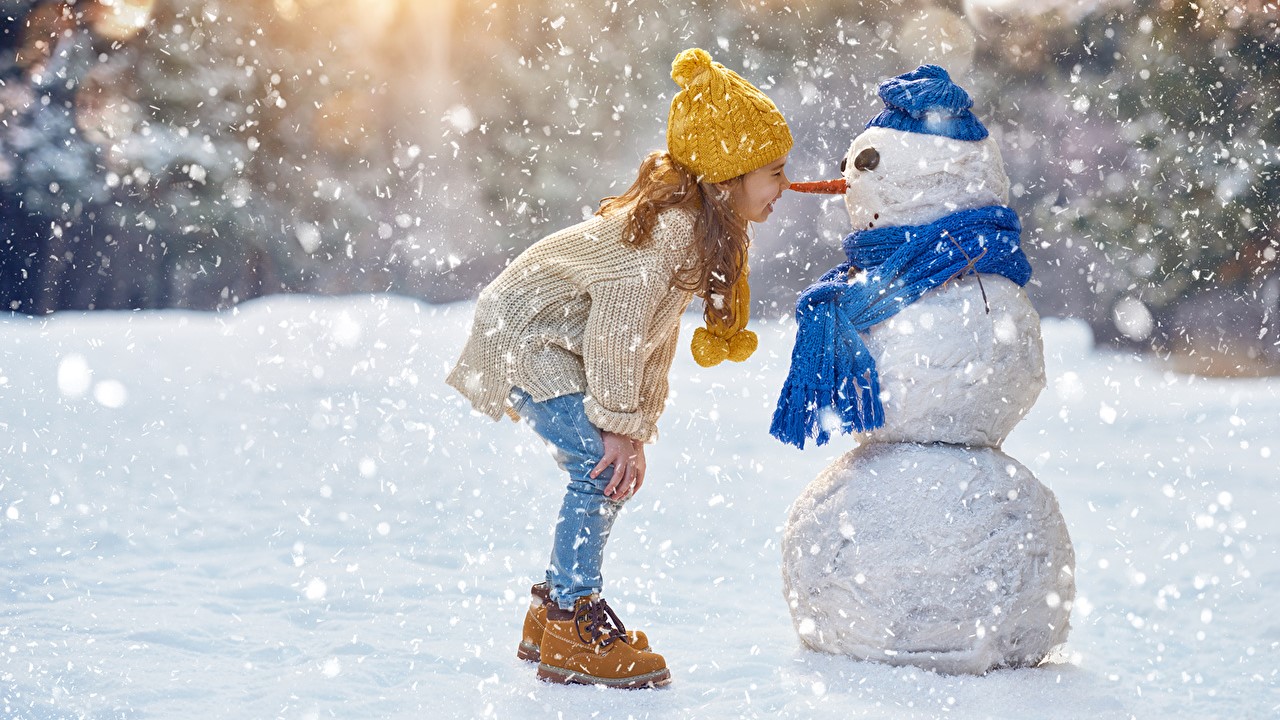 1. Постійно дотримуйся правил дорожнього руху. Ніколи не порушуй їх, це небезпечно для життя. Переходь вулицю тільки у відведених місцях. Не влаштовуй ігри на проїжджій частині вулиці. 2. Не грайся сірниками та іншими легкозаймистими предметами. 3. Не прикрашай ялинку ватою, паперовими іграшками. Не запалюй бенгальські вогні, свічки, петарди.4. Не чіпай невідомі тобі предмети. При виявленні вибухонебезпечних предметів, повідом дорослих.5. Будь обережний з електроприладами. Не вмикай їх без дорослих. Не торкайся оголених проводів.6. Не торкайся бездомних кішок та собак. Спілкування з ними призводить до нещасних випадків.7. Не ходи на водоймища. Тонкий лід – це небезпечно для життя.8. Не спілкуйся з незнайомими людьми.9. Будь обережний під час катання на санчатах, лижах, ковзанах. Не гуляйте довго під час сильних морозів.10. Не засиджуйся перед телевізором та комп’ютером. Читай книги, займайся додатково по навчальним предметам.11. Дотримуйся карантинних обмежень та користуйся індивідуальними засобами захисту.12. Дбай про своє здоров’я та життя.ШАНОВНІ БАТЬКИ!1. Не залишайте дітей без догляду. Знайте, де і з ким бувають Ваші діти, чим вони займаються. Більше спілкуйтесь з дітьми на різні теми. Цікавтесь їхнім життям.2. Випускаючи дитину на прогулянку, нагадуйте їй про правила дорожнього руху, не дозволяйте купляти петарди, запалювати бенгальські вогні.3. Не залишайте колючі, ріжучі предмети та сірники у легкодоступному для дітей місці.4. Не допускайте переохолодження дитини. Постійно нагадуйте про правила власної безпеки та карантинних обмежень.5. Нагадуйте правила поводження з побутовим газом під час користування газовими плитами.6. Не допускайте, щоб Ваші діти вживали алкогольні напої та палили цигарки.7. У разі необхідності телефонуйте:
– при пожежі – 101
– до поліції – 102
– швидка медична допомога – 103
Шановні батьки, дбайте про здоров’я та життя Вашої дитини! 